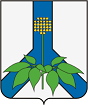 АДМИНИСТРАЦИЯ  ДАЛЬНЕРЕЧЕНСКОГО  МУНИЦИПАЛЬНОГО  РАЙОНА    ПРОЕКТ ПОСТАНОВЛЕНИЯ                   года                    г.  Дальнереченск                                                 № -паОб установлении ограничений на выход людей на лёд водных объектов, расположенных на территории Дальнереченского муниципального районаВ соответствии с решением комиссии по предупреждению чрезвычайных ситуаций и обеспечению пожарной безопасности администрации Дальнереченского муниципального района от 06.12.2023 № 37, решением комиссии по предупреждению чрезвычайных ситуаций и обеспечению пожарной безопасности Приморского края от 22.11.2023 № 131, Постановлением Губернатора Приморского края от 24.04.1998 № 196  "Об утверждении Правил охраны жизни людей на водных объектах в Приморском крае и Правил пользования водными объектами для плавания на маломерных судах в Приморском крае", Федеральным законом от 06.10.2003 № 131-ФЗ "Об общих принципах организации местного самоуправления в Российской Федерации", в целях предупреждения  угрозы причинения вреда жизни или здоровью человека на водных объектах в зимний период 2023-2024 годов, руководствуясь Уставом Дальнереченского муниципального района, администрация Дальнереченского муниципального районаПОСТАНОВЛЯЕТ:1. С момента ледостава и до появления устойчивого ледового покрова толщиной не менее 15 см., выход людей на лёд водных объектов, расположенных на территории Дальнереченского муниципального района запретить.2. Выезд на лёд водных объектов, расположенных на территории Дальнереченского муниципального района автомобильного транспорта запретить на весь зимний период 2023-2024г.г.           3. Отделу по работе с территориями и делопроизводству администрации Дальнереченского муниципального района (Пенкина) разместить настоящее постановление на официальном сайте администрации Дальнереченского муниципального района в сети "Интернет".4. Настоящее постановление вступает в силу со дня его обнародования в установленном порядке. Глава Дальнереченского муниципального района                                              В.С. Дернов   